ΑΝΑΚΟΙΝΟΠΟΙΗΣΗ ΠΡΟΚΗΡΥΞΗΣ ΓΙΑ ΜΕΤΑΚΙΝΗΣΗ ΣΤΗ ΚΩΝΣΤΑΝΤΙΝΟΥΠΟΛΗ ΩΣ ΠΡΟΣ ΤΗΝ ΗΜΕΡΑ ΑΝΑΧΩΡΗΣΗΣ(Συμμετοχή στο 1Ο   μαθητικό συνέδριο) Υπενθυμίζουμε ότι: α) η προσφορά κατατίθεται κλειστή στο σχολείο, δεν γίνονται δεκτά emails ή fax  (4ο ΓΕΛ Αγίας Παρασκευής, Ζαχαρία Παπαντωνίου 13,  Αγία Παρασκευή,   ΤΚ 15341)  β) με κάθε προσφορά κατατίθεται από το ταξιδιωτικό γραφείο απαραιτήτως  βεβαίωση συνδρομής νόμιμων προϋποθέσεων λειτουργίας τουριστικού γραφείου σε ισχύ.                                                                                     Ο Διευθυντής                                                                                   Γεράσιμος Κοψιδάς                                                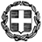 ΕΛΛΗΝΙΚΗ ΔΗΜΟΚΡΑΤΙΑ                 ΥΠΟΥΡΓΕΙΟ ΠΑΙΔΕΙΑΣ,  ΕΡΕΥΝΑΣ ΠΕΡΙΦΕΡΕΙΑΚΗ Δ/ΝΣΗ Π.E.& Δ.E. ΑΤΤΙΚΗΣΔΙΕΥΘΥΝΣΗ Δ/ΘΜΙΑΣ ΕΚΠ/ΣΗΣ  Β΄  ΑΘΗΝΑΣ 4ο ΓΕΛ ΑΓΙΑΣ ΠΑΡΑΣΚΕΥΗΣΤαχ. δ/νση	: Ζαχαρία Παπαντωνίου 13, Αγία ΠαρασκευήΤαχ. κώδ.	      : 15341Πληροφορίες	: Κοψιδάς ΓεράσιμοςΤηλέφωνο	: 2106531298 FAX		: 2106531293E-mail	: mail@4lyk-ag-parask.att.sch.gr Αγία Παρασκευή, 30/1/2020 Αριθ πρωτ 271ΣΧΟΛΕΙΟ4ο ΓΕΛ ΑΓΙΑΣ ΠΑΡΑΣΚΕΥΗΣ2ΠΡΟΟΡΙΣΜΟΣ/ΟΙΗΜΕΡΟΜΗΝΙΑ ΑΝΑΧΩΡΗΣΗΣΚΑΙ ΕΠΙΣΤΡΟΦΗΣΠροορισμός: ΚΩΝΣΤΑΝΤΙΝΟΥΠΟΛΗΑναχώρηση 11-03-2020Επιστροφή  15-03-20203ΠΡΟΒΛΕΠΟΜΕΝΟΣ ΑΡΙΘΜΟΣ ΣΥΜΜΕΤΕ-ΧΟΝΤΩΝ   (ΜΑΘΗΤΕΣ-ΚΑΘΗΓΗΤΕΣ)10 ± 10% μαθητές – 2 συνοδοί καθηγητές4ΜΕΤΑΦΟΡΙΚΟ ΜΕΣΟ/ΑΠΡΟΣΘΕΤΕΣ ΠΡΟΔΙΑΓΡΑΦΕΣΑεροπορικά εισιτήρια  στις 11/3/2020 από Αθήνα με τελικό προορισμό τη Κωνσταντινούπολη. Αναχώρηση για Αθήνα από Κωνσταντινούπολη στις 15/3//2019 με αεροπλάνο. Πούλμαν  που θα πληροί τις προδιαγραφές και τις προϋποθέσεις ασφαλείας για τη μετακίνηση των μαθητών  (όπως ορίζονται από το Υπουργείο Παιδείας) και θα είναι σε όλη τη διάρκεια της επίσκεψης/διαμονής στη  Κωνσταντινούπολη στη διάθεση του σχολείου. 5ΚΑΤΗΓΟΡΙΑ ΚΑΤΑΛΥΜΑΤΟΣΠΡΟΣΘΕΤΕΣ ΠΡΟΔΙΑΓΡΑΦΕΣ(ΜΟΝΟΚΛΙΝΑ/ΔΙΚΛΙΝΑ/ΤΡΙΚΛΙΝΑ-ΠΡΩΙΝΟ Ή ΗΜΙΔΙΑΤΡΟΦΗ)Ξενοδοχείο 4****  στην ευρύτερη περιοχή της Κων/πολης με πρωινό σε μπουφέ και ένα δείπνο/μενού την ημέρα.Μαθητές σε τρίκλινα/τετράκλινα δωμάτια, στον ίδιο όροφο. Καθηγητές μονόκλινα.Υποχρεωτική βεβαίωση διαθεσιμότητας δωματίων.6ΛΟΙΠΕΣ ΥΠΗΡΕΣΙΕΣ (ΠΡΟΓΡΑΜΜΑ, ΠΑΡΑΚΟΛΟΥΘΗΣΗΕΚΔΗΛΩΣΕΩΝ, ΕΠΙΣΚΕΨΗ ΧΩΡΩΝ, ΓΕΥΜΑΤΑ κ.τ.λ.)Κατά τη διάρκεια της παραμονής στην Κωνσταντινούπολη ξενάγηση στη Κωνσταντινούπολη. Συνοδός του γραφείου σε όλη τη διάρκεια της εκδρομής. Μετακινήσεις για τις ανάγκες του Συνεδρίου.7ΥΠΟΧΡΕΩΤΙΚΗ ΑΣΦΑΛΙΣΗ ΕΥΘΥΝΗΣ ΔΙΟΡΓΑΝΩΤΗ (ΜΟΝΟ ΕΑΝ ΠΡΟΚΕΙΤΑΙ ΓΙΑ ΠΟΛΥΗΜΕΡΗ ΕΚΔΡΟΜΗ)ΝΑΙ8ΠΡΟΣΘΕΤΗ ΠΡΟΑΙΡΕΤΙΚΗ ΑΣΦΑΛΙΣΗ ΚΑΛΥΨΗΣ ΕΞΟΔΩΝ  ΣΕ ΠΕΡΙΠΤΩΣΗ ΑΤΥΧΗΜΑΤΟΣ  Ή ΑΣΘΕΝΕΙΑΣΝΑΙ9ΤΕΛΙΚΗ ΣΥΝΟΛΙΚΗ ΤΙΜΗ ΟΡΓΑΝΩΜΕΝΟΥ ΤΑΞΙΔΙΟΥ(ΣΥΜΠΕΡΙΛΑΜΒΑΝΟΜΕΝΟΥ  Φ.Π.Α.)ΝΑΙ10ΕΠΙΒΑΡΥΝΣΗ ΑΝΑ ΜΑΘΗΤΗ(ΣΥΜΠΕΡΙΛΑΜΒΑΝΟΜΕΝΟΥ Φ.Π.Α.)ΝΑΙ11ΚΑΤΑΛΗΚΤΙΚΗ ΗΜΕΡΟΜΗΝΙΑ ΚΑΙ ΩΡΑ ΥΠΟΒΟΛΗΣ ΠΡΟΣΦΟΡΑΣΤετάρτη  5-2-2020  και ώρα 11.3012ΗΜΕΡΟΜΗΝΙΑ ΚΑΙ ΩΡΑ ΑΝΟΙΓΜΑΤΟΣ ΠΡΟΣΦΟΡΩΝΤετάρτη  5-2-2020  και ώρα 11.5013ΡΗΤΡΑ ΑΘΕΤΗΣΗΣ ΟΡΩΝ ΣΥΜΒΑΣΗΣ10% του συνολικού ποσού. Αυτό θα πληρωθεί την επομένη της επιστροφής, στο χώρο του σχολείου.